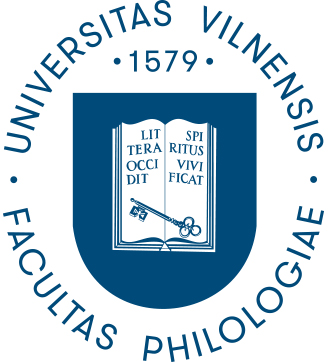 VILNIAUS UNIVERSITETOFILOLOGIJOS FAKULTETASDOKTORANTŪROS KOMITETO POSĖDŽIO PROTOKOLAS2020-09-28, Nr. (4.11E) 180000-KT-141Dalyvavo 11 iš 13 Komiteto narių.1. SVARSTYTA. ARKSI doktoranto Aliaus Jaskelevičiaus parengtos disertacijos „Panhelėninio tapatumo konstravimas klasikiniame graikų istoriniame diskurse“ teikimas gynimui ir gynimo tarybos, kalbos, gynimo vietos ir laiko, santraukos bei adresatų sąrašo tvirtinimas. Disertanto vadovė doc. dr. Nijolė Juchnevičienė, mokslinis konsultantas prof. Vytautas Ališauskas.NUTARTA. Doktorantūros komiteto nariai susipažino su išsamiu disertacijos svarstymu Anglistikos, romanistikos ir klasikinių studijų instituto Klasikinės filologijos katedroje, pasiūlytų bei komiteto paskirtų dviejų išorinių recenzentų nuomone. Konstatuojama, kad Alius Jaskelevičius išlaikė visus egzaminus, turi užtektinai mokslinių straipsnių, disertacijos medžiaga aprobuota tarptautinėse konferencijose.Doktorantūros komitetas priėmė sprendimą, kad disertacija atitinka daktaro disertacijai keliamus reikalavimus ir gali būti teikiama viešam gynimui. Doktorantūros komitetas teikia Vilniaus universiteto Rektoriui tokios sudėties Vilniaus universiteto Humanitarinių mokslų srities Filologijos krypties doktoranto Aliaus Jaskelevičiaus disertacijos „Panhelėninio tapatumo konstravimas klasikiniame graikų istoriniame diskurse“ gynimo tarybą: Pirmininkas:doc. dr. Mintautas Čiurinskas (Lietuvių literatūros ir tautosakos institutas, humanitariniai mokslai, filologija – H 004);Nariai:prof. dr. Naglis Kardelis (Vilniaus universitetas, humanitariniai mokslai, filosofija – H 001);prof. dr. Fatima Eloeva  (Vilniaus universitetas, humanitariniai mokslai, filologija – H 004);doc. dr. Audronė Kučinskienė (Vilniaus universitetas, humanitariniai mokslai, filologija – H 004);dr. Marija Kazanskaya (Rusijos mokslų akademijos Lingvistinių tyrimų institutas, humanitariniai mokslai, filologija – H 004).Disertacija bus ginama lietuvių kalba, gynimas vyks 2020 m. gruodžio 4 d. 15 val. Vilniaus universiteto Filologijos fakulteto V. Krėvės auditorijoje. Doktorantūros komitetas tvirtina adresatų, kuriems bus siunčiamas pranešimas apie numatomą ginti disertaciją ir disertacijos santrauką, sąrašą. Posėdžio pirmininkė 			prof. dr. Meilutė RamonienėPosėdžio sekretorė 			dr. Birutė Gudelienė